SEMANA 35EspañolSesión 1. Fecha de aplicación__________________SOCIALIZACIÓNSesión 2. Fecha de aplicación__________________INICIOSesión 3. Fecha de aplicación__________________DESARROLLOSesión 4. Fecha de aplicación__________________Sesión 5. Fecha de aplicación__________________MatemáticasCiencias NaturalesSesión 1. Fecha de aplicación__________________Sesión 2. Fecha de aplicación__________________Sesión 3. Fecha de aplicación__________________GeografíaSesión 1. Fecha de aplicación__________________Sesión 2. Fecha de aplicación__________________HistoriaSesión 1. Fecha de aplicación__________________Sesión 2. Fecha de aplicación__________________Formación Cívica y ÉticaSesión 1. Fecha de aplicación__________________Educación ArtísticaSesión 1. Fecha de aplicación__________________Práctica social del lenguaje:Práctica social del lenguaje:Práctica social del lenguaje:Tipo de texto:Escribir poemas para compartir.Escribir poemas para compartir.Escribir poemas para compartir.Descriptivo.Aprendizajes esperadosTemas de reflexiónProducciones para el desarrollodel proyectoProducciones para el desarrollodel proyecto- Interpreta el lenguaje figurado al leer poemas.- Emplea recursos literarios para expresar sentimientos al escribir poemas.- Utiliza diversos recursos literarios para crear un efecto poético.Comprensión e interpretación- Empleo de recursos literarios para expresar sentimientos y emociones.- Significado del lenguaje figurado (empleo de figuras retóricas).Propiedades y tipos de textos- Organización gráfica (verso y prosa) y temas que abordan diferentes tipos de poemas.Aspectos sintácticos y semánticos- Tipos de versos: rimados y libres.- Ortografía y puntuación convencionales.- Figuras retóricas empleadas en la poesía (metáfora, comparación, símil, analogía, reiteración, entre otras).- Lectura de poemas para identificar los sentimientos que evocan.- Clasificación de poemas leídos por los sentimientos que provocan.- Análisis de las características de los poemas elegidos.- Cuadro sobre las características de los poemas.- Planificación de la escritura de poemas: tema, sentimientos que se desea plasmar, selección de palabras (adjetivos, adverbios y frases adverbiales) para describir, y empleo de figuras retóricas.- Borradores de poemas elaborados por los alumnos, empleando los recursos literarios identificados en los poemas leídos.Producto final- Lectura en voz alta de los poemas producidos.- Lectura de poemas para identificar los sentimientos que evocan.- Clasificación de poemas leídos por los sentimientos que provocan.- Análisis de las características de los poemas elegidos.- Cuadro sobre las características de los poemas.- Planificación de la escritura de poemas: tema, sentimientos que se desea plasmar, selección de palabras (adjetivos, adverbios y frases adverbiales) para describir, y empleo de figuras retóricas.- Borradores de poemas elaborados por los alumnos, empleando los recursos literarios identificados en los poemas leídos.Producto final- Lectura en voz alta de los poemas producidos.Estándares que se favorecen:Estándares que se favorecen:Estándares que se favorecen:Competencias que se favorecen:1. Procesos de lectura e interpretación de textos1.5. Infiere información en un texto para recuperar aquella que no es explicita.1.8. Comprende el lenguaje figurado y es capaz de identificarlo en diversos géneros: cuento, novela, teatro y poesía.1.9. Identifica las características de los textos descriptivos, narrativos, informativos y explicativos, a partir de su distribución gráfica y su función comunicativa y adapta su lectura a las características de los escritos.1.15. Identifica y emplea la función de los signos de puntuación al leer: punto, coma, dos puntos, punto y coma, signos de exclamación, signos de interrogación y acentuación.2. Producción de textos escritos2.2. Escribe una variedad de textos con diferentes propósitos comunicativos para una audiencia específica.2.3. Distingue el lenguaje formal y el informal, y los usa adecuadamente al escribir diferentes tipos de textos.2.6. Organiza su escritura en párrafos estructurados, usando la puntuación de manera convencional.2.7. Emplea diversos recursos lingüísticos y literarios en oraciones y los emplea al redactar.2.9. Realiza correcciones a sus producciones con el fin de garantizar el propósito comunicativo y que lo comprendan otros lectores.2.10. Emplea ortografía convencional al escribir.2.11. Utiliza diversas fuentes de consulta para hacer correcciones ortográficas (diccionarios, glosarios y derivación léxica en diversos materiales).3. Producción de textos orales y participación en eventos comunicativos3.1. Distingue el estilo, registro y tono de acuerdo con el contexto, la audiencia y las necesidades.3.2. Expone de manera oral conocimientos, ideas y sentimientos.3.5. Emplea diferentes estrategias para persuadir de manera oral a una audiencia.4. Conocimiento de las características, función y uso del lenguaje 4.1. Usa convencionalmente signos de interrogación y admiración, guiones para introducir diálogos, así como puntos y comas en sus escritos.4.2. Emplea mayúsculas al inicio de párrafo y después de punto.4.4. Reflexiona consistentemente acerca del funcionamiento de la ortografía y la puntuación en los textos.4.5. Identifica las características y la función de diferentes tipos textuales.5. Actitudes hacia el lenguaje5.1. Identifica y comparte su gusto por algunos temas, autores y géneros literarios.5.2. Desarrolla disposición para leer, escribir, hablar o escuchar.5.3. Desarrolla una actitud positiva para seguir aprendiendo por medio del lenguaje escrito.5.4. Emplea el lenguaje para expresar ideas, emociones y argumentos.5.6. Amplía su conocimiento sobre obras literarias y comienza a identificar sus preferencias al respecto.5.10. Desarrolla un concepto positivo de sí mismo como lector, escritor, hablante u oyente; además, desarrolla gusto por leer, escribir, hablar y escuchar.	1. Procesos de lectura e interpretación de textos1.5. Infiere información en un texto para recuperar aquella que no es explicita.1.8. Comprende el lenguaje figurado y es capaz de identificarlo en diversos géneros: cuento, novela, teatro y poesía.1.9. Identifica las características de los textos descriptivos, narrativos, informativos y explicativos, a partir de su distribución gráfica y su función comunicativa y adapta su lectura a las características de los escritos.1.15. Identifica y emplea la función de los signos de puntuación al leer: punto, coma, dos puntos, punto y coma, signos de exclamación, signos de interrogación y acentuación.2. Producción de textos escritos2.2. Escribe una variedad de textos con diferentes propósitos comunicativos para una audiencia específica.2.3. Distingue el lenguaje formal y el informal, y los usa adecuadamente al escribir diferentes tipos de textos.2.6. Organiza su escritura en párrafos estructurados, usando la puntuación de manera convencional.2.7. Emplea diversos recursos lingüísticos y literarios en oraciones y los emplea al redactar.2.9. Realiza correcciones a sus producciones con el fin de garantizar el propósito comunicativo y que lo comprendan otros lectores.2.10. Emplea ortografía convencional al escribir.2.11. Utiliza diversas fuentes de consulta para hacer correcciones ortográficas (diccionarios, glosarios y derivación léxica en diversos materiales).3. Producción de textos orales y participación en eventos comunicativos3.1. Distingue el estilo, registro y tono de acuerdo con el contexto, la audiencia y las necesidades.3.2. Expone de manera oral conocimientos, ideas y sentimientos.3.5. Emplea diferentes estrategias para persuadir de manera oral a una audiencia.4. Conocimiento de las características, función y uso del lenguaje 4.1. Usa convencionalmente signos de interrogación y admiración, guiones para introducir diálogos, así como puntos y comas en sus escritos.4.2. Emplea mayúsculas al inicio de párrafo y después de punto.4.4. Reflexiona consistentemente acerca del funcionamiento de la ortografía y la puntuación en los textos.4.5. Identifica las características y la función de diferentes tipos textuales.5. Actitudes hacia el lenguaje5.1. Identifica y comparte su gusto por algunos temas, autores y géneros literarios.5.2. Desarrolla disposición para leer, escribir, hablar o escuchar.5.3. Desarrolla una actitud positiva para seguir aprendiendo por medio del lenguaje escrito.5.4. Emplea el lenguaje para expresar ideas, emociones y argumentos.5.6. Amplía su conocimiento sobre obras literarias y comienza a identificar sus preferencias al respecto.5.10. Desarrolla un concepto positivo de sí mismo como lector, escritor, hablante u oyente; además, desarrolla gusto por leer, escribir, hablar y escuchar.	1. Procesos de lectura e interpretación de textos1.5. Infiere información en un texto para recuperar aquella que no es explicita.1.8. Comprende el lenguaje figurado y es capaz de identificarlo en diversos géneros: cuento, novela, teatro y poesía.1.9. Identifica las características de los textos descriptivos, narrativos, informativos y explicativos, a partir de su distribución gráfica y su función comunicativa y adapta su lectura a las características de los escritos.1.15. Identifica y emplea la función de los signos de puntuación al leer: punto, coma, dos puntos, punto y coma, signos de exclamación, signos de interrogación y acentuación.2. Producción de textos escritos2.2. Escribe una variedad de textos con diferentes propósitos comunicativos para una audiencia específica.2.3. Distingue el lenguaje formal y el informal, y los usa adecuadamente al escribir diferentes tipos de textos.2.6. Organiza su escritura en párrafos estructurados, usando la puntuación de manera convencional.2.7. Emplea diversos recursos lingüísticos y literarios en oraciones y los emplea al redactar.2.9. Realiza correcciones a sus producciones con el fin de garantizar el propósito comunicativo y que lo comprendan otros lectores.2.10. Emplea ortografía convencional al escribir.2.11. Utiliza diversas fuentes de consulta para hacer correcciones ortográficas (diccionarios, glosarios y derivación léxica en diversos materiales).3. Producción de textos orales y participación en eventos comunicativos3.1. Distingue el estilo, registro y tono de acuerdo con el contexto, la audiencia y las necesidades.3.2. Expone de manera oral conocimientos, ideas y sentimientos.3.5. Emplea diferentes estrategias para persuadir de manera oral a una audiencia.4. Conocimiento de las características, función y uso del lenguaje 4.1. Usa convencionalmente signos de interrogación y admiración, guiones para introducir diálogos, así como puntos y comas en sus escritos.4.2. Emplea mayúsculas al inicio de párrafo y después de punto.4.4. Reflexiona consistentemente acerca del funcionamiento de la ortografía y la puntuación en los textos.4.5. Identifica las características y la función de diferentes tipos textuales.5. Actitudes hacia el lenguaje5.1. Identifica y comparte su gusto por algunos temas, autores y géneros literarios.5.2. Desarrolla disposición para leer, escribir, hablar o escuchar.5.3. Desarrolla una actitud positiva para seguir aprendiendo por medio del lenguaje escrito.5.4. Emplea el lenguaje para expresar ideas, emociones y argumentos.5.6. Amplía su conocimiento sobre obras literarias y comienza a identificar sus preferencias al respecto.5.10. Desarrolla un concepto positivo de sí mismo como lector, escritor, hablante u oyente; además, desarrolla gusto por leer, escribir, hablar y escuchar.	- Emplear el lenguaje para comunicarse y como instrumento para aprender.- Identificar las propiedades del lenguaje en diversas situaciones comunicativas.- Analizar la información y emplear el lenguaje para la toma de decisiones.- Valorar la diversidad lingüística y cultural de México.APRENDIZAJES ESPERADOSPRODUCCIÓNTEMAS DE REFLEXIÓNTEMA DE LA SESIÓNUtiliza diversos recursos literarios para crear un efecto poético.Borradores de poemas elaborados por los alumnos, empleando los recursos literarios identificados en los poemas leídos.ASPECTOS SINTÁCTICOS Y SEMÁNTICOSFiguras retóricas empleadas en la poesía (Metáfora, comparación, símil, analogía, reiteración, entre otras).Borradores.SECUENCIA DIDÁCTICAEVALUACIÓNINICIO Preguntar: ¿De qué tema tratará tu poema?, ¿Qué figuras retóricas emplearás?DESARROLLOInvitar a que cada quien cree su propio poema.Mencionar que aunque no existe una fórmula para escribir poemas, vamos a seguir unas sugerencias que les ayudarán. Primero piensa en el tema, sentimiento, objeto o situación y escríbelo.  Ejemplo: La amistad            La tranquilidad               Los pajaritos             Las despedidasEnseguida escribe varias frases relacionadas. Ejemplo: La amistad - Es algo muy valioso.                   La tranquilidad - Me hace feliz.              Los pajaritos - Parecen muy alegres.              Las despedidas - Son tristes, muy tristes. Para continuar, usa los recursos literarios para enriquecer las frases.Ejemplo: La amistad - Tan valiosa como un tesoro.          La tranquilidad - Me inunda de felicidad.               Los pajaritos - Esta primavera alegra.                Las despedidas - Amargura disfrazada                                                                                                                              de alegría. Solicitar que unan las frases con nexos y conectivos para formar estrofas.Comentar que si en el momento de estar escribiendo se les ocurre otra idea, la escriban.CIERREPedir que revisen la ortografía de su poema.Invitar a que intercambien su trabajo con un compañero para que se revisen la ortografía.Solicitar que escriban un título para su poema.RECURSO.- Borrador de textos.CRITERIO.- Utilizan diversos recursos literarios para crear un efecto poético.INICIO Preguntar: ¿De qué tema tratará tu poema?, ¿Qué figuras retóricas emplearás?DESARROLLOInvitar a que cada quien cree su propio poema.Mencionar que aunque no existe una fórmula para escribir poemas, vamos a seguir unas sugerencias que les ayudarán. Primero piensa en el tema, sentimiento, objeto o situación y escríbelo.  Ejemplo: La amistad            La tranquilidad               Los pajaritos             Las despedidasEnseguida escribe varias frases relacionadas. Ejemplo: La amistad - Es algo muy valioso.                   La tranquilidad - Me hace feliz.              Los pajaritos - Parecen muy alegres.              Las despedidas - Son tristes, muy tristes. Para continuar, usa los recursos literarios para enriquecer las frases.Ejemplo: La amistad - Tan valiosa como un tesoro.          La tranquilidad - Me inunda de felicidad.               Los pajaritos - Esta primavera alegra.                Las despedidas - Amargura disfrazada                                                                                                                              de alegría. Solicitar que unan las frases con nexos y conectivos para formar estrofas.Comentar que si en el momento de estar escribiendo se les ocurre otra idea, la escriban.CIERREPedir que revisen la ortografía de su poema.Invitar a que intercambien su trabajo con un compañero para que se revisen la ortografía.Solicitar que escriban un título para su poema.RECURSOS DIDÁCTICOSINICIO Preguntar: ¿De qué tema tratará tu poema?, ¿Qué figuras retóricas emplearás?DESARROLLOInvitar a que cada quien cree su propio poema.Mencionar que aunque no existe una fórmula para escribir poemas, vamos a seguir unas sugerencias que les ayudarán. Primero piensa en el tema, sentimiento, objeto o situación y escríbelo.  Ejemplo: La amistad            La tranquilidad               Los pajaritos             Las despedidasEnseguida escribe varias frases relacionadas. Ejemplo: La amistad - Es algo muy valioso.                   La tranquilidad - Me hace feliz.              Los pajaritos - Parecen muy alegres.              Las despedidas - Son tristes, muy tristes. Para continuar, usa los recursos literarios para enriquecer las frases.Ejemplo: La amistad - Tan valiosa como un tesoro.          La tranquilidad - Me inunda de felicidad.               Los pajaritos - Esta primavera alegra.                Las despedidas - Amargura disfrazada                                                                                                                              de alegría. Solicitar que unan las frases con nexos y conectivos para formar estrofas.Comentar que si en el momento de estar escribiendo se les ocurre otra idea, la escriban.CIERREPedir que revisen la ortografía de su poema.Invitar a que intercambien su trabajo con un compañero para que se revisen la ortografía.Solicitar que escriban un título para su poema.PÁGINAS DEL LIBRO DEL ALUMNO.- 158-169Notas:___________________________________________________________________________________________________________________________ ________________________________________________________________________________________________________________________________Notas:___________________________________________________________________________________________________________________________ ________________________________________________________________________________________________________________________________APRENDIZAJES ESPERADOSPRODUCCIÓNTEMAS DE REFLEXIÓNTEMA DE LA SESIÓNInterpreta el lenguaje figurado al leer poemas.Producto finalLectura en voz alta de los poemas producidos.ASPECTOS SINTÁCTICOS Y SEMÁNTICOSOrtografía y puntuación convencionales.Poema producido.SECUENCIA DIDÁCTICAEVALUACIÓNINICIO Preguntar: ¿Quién escribió el poema “En perseguirme, Mundo ¿qué interesas?”?, ¿Has escuchado hablar de ella?Mencionar: Sor Juana Inés de la Cruz es la persona que aparece en los billetes de $200 y, como en el caso de Netzahualcóyotl, el billete tiene uno de sus poemas.Mostrar la siguiente imagen: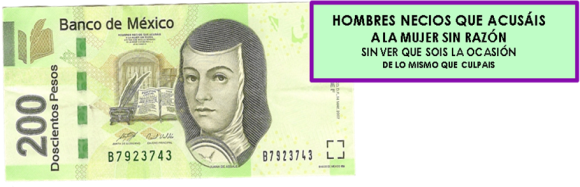 DESARROLLOSolicitar que transcriban su poema en una hoja para que puedan clasificarlos.Invitar a que peguen su poema en el salón, de acuerdo a la clasificación que hicieron, en el lugar que les corresponda.Organizar al grupo para realizar la lectura de los poemas que crearon y comenten qué sentimientos les provoca cada poema de sus compañeros.Solicitar que inviten a personas externas para que sean los jueces de la ceremonia poética.CIERRE Indicar: Escribe en tu cuaderno y contesta lo siguiente al término de cada presentación:¿Qué recursos literarios empleaste en tus versos para expresar tus sentimientos?¿Lograste interpretar tus sentimientos como los autores que leíste?¿Qué elementos se tienen que considerar antes de escribir un poema?¿Cómo se escribe cada verso de un poema?RECURSO.- Poema.CRITERIO.- Emplean recursos literarios para expresar sentimientos al escribir poemas.INICIO Preguntar: ¿Quién escribió el poema “En perseguirme, Mundo ¿qué interesas?”?, ¿Has escuchado hablar de ella?Mencionar: Sor Juana Inés de la Cruz es la persona que aparece en los billetes de $200 y, como en el caso de Netzahualcóyotl, el billete tiene uno de sus poemas.Mostrar la siguiente imagen:DESARROLLOSolicitar que transcriban su poema en una hoja para que puedan clasificarlos.Invitar a que peguen su poema en el salón, de acuerdo a la clasificación que hicieron, en el lugar que les corresponda.Organizar al grupo para realizar la lectura de los poemas que crearon y comenten qué sentimientos les provoca cada poema de sus compañeros.Solicitar que inviten a personas externas para que sean los jueces de la ceremonia poética.CIERRE Indicar: Escribe en tu cuaderno y contesta lo siguiente al término de cada presentación:¿Qué recursos literarios empleaste en tus versos para expresar tus sentimientos?¿Lograste interpretar tus sentimientos como los autores que leíste?¿Qué elementos se tienen que considerar antes de escribir un poema?¿Cómo se escribe cada verso de un poema?RECURSOS DIDÁCTICOSINICIO Preguntar: ¿Quién escribió el poema “En perseguirme, Mundo ¿qué interesas?”?, ¿Has escuchado hablar de ella?Mencionar: Sor Juana Inés de la Cruz es la persona que aparece en los billetes de $200 y, como en el caso de Netzahualcóyotl, el billete tiene uno de sus poemas.Mostrar la siguiente imagen:DESARROLLOSolicitar que transcriban su poema en una hoja para que puedan clasificarlos.Invitar a que peguen su poema en el salón, de acuerdo a la clasificación que hicieron, en el lugar que les corresponda.Organizar al grupo para realizar la lectura de los poemas que crearon y comenten qué sentimientos les provoca cada poema de sus compañeros.Solicitar que inviten a personas externas para que sean los jueces de la ceremonia poética.CIERRE Indicar: Escribe en tu cuaderno y contesta lo siguiente al término de cada presentación:¿Qué recursos literarios empleaste en tus versos para expresar tus sentimientos?¿Lograste interpretar tus sentimientos como los autores que leíste?¿Qué elementos se tienen que considerar antes de escribir un poema?¿Cómo se escribe cada verso de un poema?PÁGINAS DEL LIBRO DEL ALUMNO.- 158-169Notas:___________________________________________________________________________________________________________________________ ________________________________________________________________________________________________________________________________Notas:___________________________________________________________________________________________________________________________ ________________________________________________________________________________________________________________________________Práctica social del lenguaje:Práctica social del lenguaje:Práctica social del lenguaje:Tipo de texto:Elaborar un álbum de recuerdos de la primaria.Elaborar un álbum de recuerdos de la primaria.Elaborar un álbum de recuerdos de la primaria.Descriptivo.Aprendizajes esperadosTemas de reflexiónProducciones para el desarrollo del proyectoProducciones para el desarrollo del proyecto- Jerarquiza información en un texto a partir de criterios establecidos.- Organiza un texto por secciones temáticas.Comprensión e interpretación- Utilidad de los álbumes para conservar y recordar información.Búsqueda y manejo de información- Información pertinente sobre un tema (fotos, trabajos escolares y datos).- Síntesis de información sin perder el significado original.Propiedades y tipos de textos- Estructura y función de los álbumes (secciones, capítulos, apartados).Aspectos sintácticos y semánticos- Palabras y frases adjetivas para describir adecuadamente personas y situaciones.- Expresiones para introducir o finalizar textos.- Planificación de un álbum de recuerdos de la primaria que contenga diversas secciones.- Lista con el nombre de las personas o los sucesos que se integrarán según la sección.- Recopilación de evidencias sobre los personajes y sucesos para incluir en el álbum.- Borradores de las secciones, integrando el material gráfico disponible, y las correcciones sugeridas.Producto final- Álbum de recuerdos de la primaria para los alumnos.- Planificación de un álbum de recuerdos de la primaria que contenga diversas secciones.- Lista con el nombre de las personas o los sucesos que se integrarán según la sección.- Recopilación de evidencias sobre los personajes y sucesos para incluir en el álbum.- Borradores de las secciones, integrando el material gráfico disponible, y las correcciones sugeridas.Producto final- Álbum de recuerdos de la primaria para los alumnos.Estándares que se favorecen:Estándares que se favorecen:Estándares que se favorecen:Competencias que se favorecen:1. Procesos de lectura e interpretación de textos1.4. Identifica el orden y establece relaciones de causa y efecto en la trama de una variedad de tipos textuales.1.5. Infiere información en un texto para recuperar aquella que no es explicita.1.9. Identifica las características de los textos descriptivos, narrativos, informativos y explicativos, a partir de su distribución gráfica y su función comunicativa y adapta su lectura a las características de los escritos.1.11. Interpreta la información contenida en cuadros y tablas.1.14. Sintetiza información sin perder el sentido central del texto.1.15. Identifica y emplea la función de los signos de puntuación al leer: punto, coma, dos puntos, punto y coma, signos de exclamación, signos de interrogación y acentuación.2. Producción de textos escritos2.2. Escribe una variedad de textos con diferentes propósitos comunicativos para una audiencia específica.2.3. Distingue el lenguaje formal y el informal, y los usa adecuadamente al escribir diferentes tipos de textos.2.6. Organiza su escritura en párrafos estructurados, usando la puntuación de manera convencional.2.7. Emplea diversos recursos lingüísticos y literarios en oraciones y los emplea al redactar.2.9. Realiza correcciones a sus producciones con el fin de garantizar el propósito comunicativo y que lo comprendan otros lectores.2.10. Emplea ortografía convencional al escribir.4. Conocimiento de las características, función y uso del lenguaje 4.1. Usa convencionalmente signos de interrogación y admiración, guiones para introducir diálogos, así como puntos y comas en sus escritos.4.2. Emplea mayúsculas al inicio de párrafo y después de punto.4.4. Reflexiona consistentemente acerca del funcionamiento de la ortografía y la puntuación en los textos.4.5. Identifica las características y la función de diferentes tipos textuales.5. Actitudes hacia el lenguaje5.2. Desarrolla disposición para leer, escribir, hablar o escuchar.5.3. Desarrolla una actitud positiva para seguir aprendiendo por medio del lenguaje escrito.5.4. Emplea el lenguaje para expresar ideas, emociones y argumentos.5.9. Trabaja colaborativamente, escucha y proporciona sus ideas, negocia y toma acuerdos al trabajar en grupo.5.10. Desarrolla un concepto positivo de sí mismo como lector, escritor, hablante u oyente; además, desarrolla gusto por leer, escribir, hablar y escuchar.		1. Procesos de lectura e interpretación de textos1.4. Identifica el orden y establece relaciones de causa y efecto en la trama de una variedad de tipos textuales.1.5. Infiere información en un texto para recuperar aquella que no es explicita.1.9. Identifica las características de los textos descriptivos, narrativos, informativos y explicativos, a partir de su distribución gráfica y su función comunicativa y adapta su lectura a las características de los escritos.1.11. Interpreta la información contenida en cuadros y tablas.1.14. Sintetiza información sin perder el sentido central del texto.1.15. Identifica y emplea la función de los signos de puntuación al leer: punto, coma, dos puntos, punto y coma, signos de exclamación, signos de interrogación y acentuación.2. Producción de textos escritos2.2. Escribe una variedad de textos con diferentes propósitos comunicativos para una audiencia específica.2.3. Distingue el lenguaje formal y el informal, y los usa adecuadamente al escribir diferentes tipos de textos.2.6. Organiza su escritura en párrafos estructurados, usando la puntuación de manera convencional.2.7. Emplea diversos recursos lingüísticos y literarios en oraciones y los emplea al redactar.2.9. Realiza correcciones a sus producciones con el fin de garantizar el propósito comunicativo y que lo comprendan otros lectores.2.10. Emplea ortografía convencional al escribir.4. Conocimiento de las características, función y uso del lenguaje 4.1. Usa convencionalmente signos de interrogación y admiración, guiones para introducir diálogos, así como puntos y comas en sus escritos.4.2. Emplea mayúsculas al inicio de párrafo y después de punto.4.4. Reflexiona consistentemente acerca del funcionamiento de la ortografía y la puntuación en los textos.4.5. Identifica las características y la función de diferentes tipos textuales.5. Actitudes hacia el lenguaje5.2. Desarrolla disposición para leer, escribir, hablar o escuchar.5.3. Desarrolla una actitud positiva para seguir aprendiendo por medio del lenguaje escrito.5.4. Emplea el lenguaje para expresar ideas, emociones y argumentos.5.9. Trabaja colaborativamente, escucha y proporciona sus ideas, negocia y toma acuerdos al trabajar en grupo.5.10. Desarrolla un concepto positivo de sí mismo como lector, escritor, hablante u oyente; además, desarrolla gusto por leer, escribir, hablar y escuchar.		1. Procesos de lectura e interpretación de textos1.4. Identifica el orden y establece relaciones de causa y efecto en la trama de una variedad de tipos textuales.1.5. Infiere información en un texto para recuperar aquella que no es explicita.1.9. Identifica las características de los textos descriptivos, narrativos, informativos y explicativos, a partir de su distribución gráfica y su función comunicativa y adapta su lectura a las características de los escritos.1.11. Interpreta la información contenida en cuadros y tablas.1.14. Sintetiza información sin perder el sentido central del texto.1.15. Identifica y emplea la función de los signos de puntuación al leer: punto, coma, dos puntos, punto y coma, signos de exclamación, signos de interrogación y acentuación.2. Producción de textos escritos2.2. Escribe una variedad de textos con diferentes propósitos comunicativos para una audiencia específica.2.3. Distingue el lenguaje formal y el informal, y los usa adecuadamente al escribir diferentes tipos de textos.2.6. Organiza su escritura en párrafos estructurados, usando la puntuación de manera convencional.2.7. Emplea diversos recursos lingüísticos y literarios en oraciones y los emplea al redactar.2.9. Realiza correcciones a sus producciones con el fin de garantizar el propósito comunicativo y que lo comprendan otros lectores.2.10. Emplea ortografía convencional al escribir.4. Conocimiento de las características, función y uso del lenguaje 4.1. Usa convencionalmente signos de interrogación y admiración, guiones para introducir diálogos, así como puntos y comas en sus escritos.4.2. Emplea mayúsculas al inicio de párrafo y después de punto.4.4. Reflexiona consistentemente acerca del funcionamiento de la ortografía y la puntuación en los textos.4.5. Identifica las características y la función de diferentes tipos textuales.5. Actitudes hacia el lenguaje5.2. Desarrolla disposición para leer, escribir, hablar o escuchar.5.3. Desarrolla una actitud positiva para seguir aprendiendo por medio del lenguaje escrito.5.4. Emplea el lenguaje para expresar ideas, emociones y argumentos.5.9. Trabaja colaborativamente, escucha y proporciona sus ideas, negocia y toma acuerdos al trabajar en grupo.5.10. Desarrolla un concepto positivo de sí mismo como lector, escritor, hablante u oyente; además, desarrolla gusto por leer, escribir, hablar y escuchar.		- Emplear el lenguaje para comunicarse y como instrumento para aprender.- Identificar las propiedades del lenguaje en diversas situaciones comunicativas.- Analizar la información y emplear el lenguaje para la toma de decisiones.- Valorar la diversidad lingüística y cultural de México.APRENDIZAJES ESPERADOSPRODUCCIÓNTEMAS DE REFLEXIÓNTEMA DE LA SESIÓNOrganiza un texto por secciones temáticas.Jerarquiza información en un texto a partir de criterios establecidos.Resultados de evaluación diagnóstica.Propósito.SECUENCIA DIDÁCTICAEVALUACIÓNINICIO Mencionar el título del proyecto y dar a conocer el propósito del mismo. Propósito: Aprender a elaborar un álbum con la información que ha sido más significativa a lo largo de la primaria.DESARROLLOComentar que durante este proyecto elaborarán un álbum con la información que ha sido más significativa a lo largo de la primaria.CIERREAplicar el cuestionario de diagnóstico acerca de las características de un álbum.RECURSO.- Cuestionario. CRITERIO.-   Organizan y jerarquizan información en un texto a partir de criterios ya establecidos. INICIO Mencionar el título del proyecto y dar a conocer el propósito del mismo. Propósito: Aprender a elaborar un álbum con la información que ha sido más significativa a lo largo de la primaria.DESARROLLOComentar que durante este proyecto elaborarán un álbum con la información que ha sido más significativa a lo largo de la primaria.CIERREAplicar el cuestionario de diagnóstico acerca de las características de un álbum.RECURSOS DIDÁCTICOSINICIO Mencionar el título del proyecto y dar a conocer el propósito del mismo. Propósito: Aprender a elaborar un álbum con la información que ha sido más significativa a lo largo de la primaria.DESARROLLOComentar que durante este proyecto elaborarán un álbum con la información que ha sido más significativa a lo largo de la primaria.CIERREAplicar el cuestionario de diagnóstico acerca de las características de un álbum.Cuestionarios.PÁGINAS DEL LIBRO DEL ALUMNO.-  170-177Notas:___________________________________________________________________________________________________________________________ ________________________________________________________________________________________________________________________________Notas:___________________________________________________________________________________________________________________________ ________________________________________________________________________________________________________________________________APRENDIZAJES ESPERADOSPRODUCCIÓNTEMAS DE REFLEXIÓNTEMA DE LA SESIÓNUtilidad de los álbumes para conservar y recordar información.Álbum.SECUENCIA DIDÁCTICAEVALUACIÓNINICIO Preguntar: ¿Sabes que es un álbum?Comentar que quizás en alguna ocasión han visto un álbum de fotografías.Preguntar: ¿Qué características piensas que debe tener un álbum?Pedir que  comenten con sus compañeros el tipo de álbumes que conocen.DESARROLLO Pedir que observen la siguiente imagen: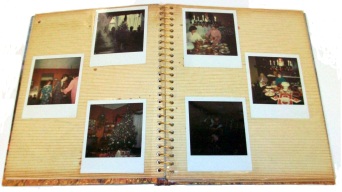 Preguntar: ¿Qué es? , ¿Alguna vez has visto uno parecido en tu casa?, ¿Para qué lo utilizan?Explicar: El álbum es un libro usado para la coleccionar  y conservar  elementos diversos, tales como fotografías, sellos, recortes de prensa, comentarios de los visitantes, etc. La palabra álbum  también es utilizada para describir una colección de grabaciones de audio de las piezas de música ya sea  mediante un cassette, disco compacto, o por medio de la distribución digital. La palabra “álbum” deriva del latín albus, que significa “blanco”. Los romanos utilizaban una tablilla blanca para dar a conocer el mandato del día, pero fue en el siglo XVII cuando dicha tablilla, a la cual llamaron album amicorum, fue usada por algunas universidades para coleccionar firmas de colegas de otros países. De ahí surgió la idea de definir al álbum como un libro blanco en el que se guarda adecuadamente cualquier tipo de colección (fotos, estampillas, monedas, firmas).Comentar que es momento de que realicen un álbum sobre las experiencias que vivieron en la escuela primaria.CIERRE Entregar ejercicios sobre el tema para que los resuelvan.RECURSO.- Ejercicio.CRITERIO.- Identifican la utilidad de los álbumes para conservar y recordar información. INICIO Preguntar: ¿Sabes que es un álbum?Comentar que quizás en alguna ocasión han visto un álbum de fotografías.Preguntar: ¿Qué características piensas que debe tener un álbum?Pedir que  comenten con sus compañeros el tipo de álbumes que conocen.DESARROLLO Pedir que observen la siguiente imagen:Preguntar: ¿Qué es? , ¿Alguna vez has visto uno parecido en tu casa?, ¿Para qué lo utilizan?Explicar: El álbum es un libro usado para la coleccionar  y conservar  elementos diversos, tales como fotografías, sellos, recortes de prensa, comentarios de los visitantes, etc. La palabra álbum  también es utilizada para describir una colección de grabaciones de audio de las piezas de música ya sea  mediante un cassette, disco compacto, o por medio de la distribución digital. La palabra “álbum” deriva del latín albus, que significa “blanco”. Los romanos utilizaban una tablilla blanca para dar a conocer el mandato del día, pero fue en el siglo XVII cuando dicha tablilla, a la cual llamaron album amicorum, fue usada por algunas universidades para coleccionar firmas de colegas de otros países. De ahí surgió la idea de definir al álbum como un libro blanco en el que se guarda adecuadamente cualquier tipo de colección (fotos, estampillas, monedas, firmas).Comentar que es momento de que realicen un álbum sobre las experiencias que vivieron en la escuela primaria.CIERRE Entregar ejercicios sobre el tema para que los resuelvan.RECURSOS DIDÁCTICOSINICIO Preguntar: ¿Sabes que es un álbum?Comentar que quizás en alguna ocasión han visto un álbum de fotografías.Preguntar: ¿Qué características piensas que debe tener un álbum?Pedir que  comenten con sus compañeros el tipo de álbumes que conocen.DESARROLLO Pedir que observen la siguiente imagen:Preguntar: ¿Qué es? , ¿Alguna vez has visto uno parecido en tu casa?, ¿Para qué lo utilizan?Explicar: El álbum es un libro usado para la coleccionar  y conservar  elementos diversos, tales como fotografías, sellos, recortes de prensa, comentarios de los visitantes, etc. La palabra álbum  también es utilizada para describir una colección de grabaciones de audio de las piezas de música ya sea  mediante un cassette, disco compacto, o por medio de la distribución digital. La palabra “álbum” deriva del latín albus, que significa “blanco”. Los romanos utilizaban una tablilla blanca para dar a conocer el mandato del día, pero fue en el siglo XVII cuando dicha tablilla, a la cual llamaron album amicorum, fue usada por algunas universidades para coleccionar firmas de colegas de otros países. De ahí surgió la idea de definir al álbum como un libro blanco en el que se guarda adecuadamente cualquier tipo de colección (fotos, estampillas, monedas, firmas).Comentar que es momento de que realicen un álbum sobre las experiencias que vivieron en la escuela primaria.CIERRE Entregar ejercicios sobre el tema para que los resuelvan.Ejercicios.PÁGINAS DEL LIBRO DEL ALUMNO.-  170-177Notas:___________________________________________________________________________________________________________________________Notas:___________________________________________________________________________________________________________________________APRENDIZAJES ESPERADOSPRODUCCIÓNTEMAS DE REFLEXIÓNTEMA DE LA SESIÓNOrganiza un texto por secciones temáticas.Planificación de un álbum de recuerdos de la primaria que contenga diversas secciones.Planificando un álbum.SECUENCIA DIDÁCTICAEVALUACIÓNINICIO Preguntar: ¿Qué eso lo que más te gustó de la primaria?, ¿Recuerdas las cosas y aventuras más emocionantes que viviste en ella?, ¿Guardas alguna fotografía de alguna actividad en la que participaste?, ¿Qué muestra la fotografía?DESARROLLOIndicar: Escribe en tu cuaderno una lista de todos los acontecimientos y actividades que realizaron a lo largo de tu educación primaria. Pedir que participen en una lluvia de ideas y pidan a su maestro o maestra que anote en el pintarrón todo lo que se vaya aportando.Solicitar que identifiquen, en el listado que realizaron, los eventos más importantes y los subrayen. Comentar que, a partir de ellos, definan el nombre de las posibles secciones del  álbum que realizarán. Sugerir algunos nombres para la secciones del álbum: “Trabajos interesantes” “Acontecimientos sociales” “Recuerdos de otros grados” “Deportes”, entre otros.CIERRERepartir ejercicios acerca del tema para que los resuelvan. RECURSO.- Ejercicio.CRITERIO.- Organizan un texto por secciones temáticas. INICIO Preguntar: ¿Qué eso lo que más te gustó de la primaria?, ¿Recuerdas las cosas y aventuras más emocionantes que viviste en ella?, ¿Guardas alguna fotografía de alguna actividad en la que participaste?, ¿Qué muestra la fotografía?DESARROLLOIndicar: Escribe en tu cuaderno una lista de todos los acontecimientos y actividades que realizaron a lo largo de tu educación primaria. Pedir que participen en una lluvia de ideas y pidan a su maestro o maestra que anote en el pintarrón todo lo que se vaya aportando.Solicitar que identifiquen, en el listado que realizaron, los eventos más importantes y los subrayen. Comentar que, a partir de ellos, definan el nombre de las posibles secciones del  álbum que realizarán. Sugerir algunos nombres para la secciones del álbum: “Trabajos interesantes” “Acontecimientos sociales” “Recuerdos de otros grados” “Deportes”, entre otros.CIERRERepartir ejercicios acerca del tema para que los resuelvan. RECURSOS DIDÁCTICOSINICIO Preguntar: ¿Qué eso lo que más te gustó de la primaria?, ¿Recuerdas las cosas y aventuras más emocionantes que viviste en ella?, ¿Guardas alguna fotografía de alguna actividad en la que participaste?, ¿Qué muestra la fotografía?DESARROLLOIndicar: Escribe en tu cuaderno una lista de todos los acontecimientos y actividades que realizaron a lo largo de tu educación primaria. Pedir que participen en una lluvia de ideas y pidan a su maestro o maestra que anote en el pintarrón todo lo que se vaya aportando.Solicitar que identifiquen, en el listado que realizaron, los eventos más importantes y los subrayen. Comentar que, a partir de ellos, definan el nombre de las posibles secciones del  álbum que realizarán. Sugerir algunos nombres para la secciones del álbum: “Trabajos interesantes” “Acontecimientos sociales” “Recuerdos de otros grados” “Deportes”, entre otros.CIERRERepartir ejercicios acerca del tema para que los resuelvan. Ejercicios.PÁGINAS DEL LIBRO DEL ALUMNO.-  170-177Notas:___________________________________________________________________________________________________________________________ ________________________________________________________________________________________________________________________________Notas:___________________________________________________________________________________________________________________________ ________________________________________________________________________________________________________________________________EJESentido Numérico y pensamiento algebraicoAPRENDIZAJES ESPERADOS-Resuelve problemas que implican identificar la regularidad de sucesiones con progresión aritmética, geométrica o especial.-Resuelve problemas que implican multiplicar o dividir números fraccionarios o decimales con números naturales.-Resuelve problemas que implican comparar dos o más razones.CONTENIDO DISCIPLINAR Números y sistema de numeraciónIdentificación y aplicación de la regularidad de sucesiones con figuras, que tengan progresión aritmética o geométrica, así como sucesiones especiales.ESTÁNDARES QUE SE FAVORECEN1.1.1. Lee, escribe y compara números naturales, fraccionarios y decimales.4.1. Desarrolla un concepto positivo de sí mismo como usuario de las matemáticas, el gusto y la inclinación por comprender y utilizar la notación, el vocabulario y los procesos matemáticos.COMPETENCIAS MATEMÁTICAS- Resolver problemas de manera autónoma.                               - Comunicar información matemática.- Validar procedimientos y resultados.                                         - Manejar técnicas eficientemente.SECUENCIA DIDÁCTICASECUENCIA DIDÁCTICAMOMENTOFECHA DE  APLICACIONSESIÓN Y ACTIVIDADESDESARROLLO1.- Explicar que para realizar la actividad necesitarán los siguientes objetos:- Mondadientes.- Plastilina.Explicar: Utilizando los mondadientes y la plastilina realiza la siguiente figura sobre tu mesa banco: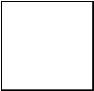 ¿Cuántos mondadientes utilizaste? ¡Así es! Cuatro. Ésta es nuestra figura 1. Ahora agrega los mondadientes necesarios para formar la siguiente figura: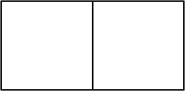 ¿Cuántos mondadientes agregaste? 3. Ésta es nuestra figura 2.Forma nuestra figura 3.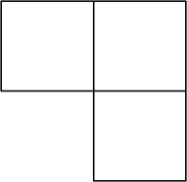 ¿Cuántos palillos agregaste? 3 ¿cuántos palillos tiene en total? 10¿Cuántos palillos agregarás para formar la figura 4?¿Cuántos palillos tendrá en total?Realiza la figura para comprobarlo.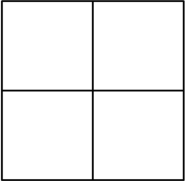 Agregamos 3 palillos para formarla, obteniendo un total de 13 palillos ¿tus respuestas fueron correctas?Ahora formaremos la figura número 5: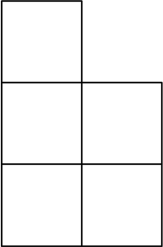 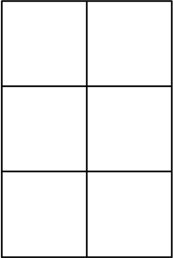 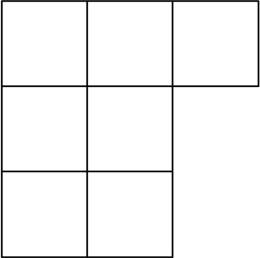 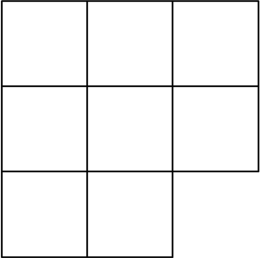                                                   La figura 6:                                  La figura 7:                                        Y la figura 8:Continúa formando las figuras hasta el número 12 con tus palillos y posteriormente dibuja la serie completa en tu cuaderno.Pedir que escriban cinco preguntas relacionadas con la serie numérica, por ejemplo:¿Cuándos cuadros forman la figura 10?¿Cuántos palillos se utilizaron para forman la figura 11?Pedir que no las respondan. Una vez redactadas, indicar que las intercambien con algún compañero para que las resuelva, una vez terminado esto, deben reunirse para verificar y comprobar que las respuestas obtenidas sean correctas. DESARROLLO2.- Entregar un ejercicio donde deben completar una sucesión de imágenes, en ella la figura cambia de lugar y solicitar que lo resuelvan de manera individual.Preguntar: ¿Fue fácil resolver el ejercicio anterior? ¿Cómo hiciste para resolverlo?Explicar: Como pudiste observar, en el ejercicio que entregó tu maestro (a) la figura no cambia ni de tamaño ni forma, solamente cambia de posición.Preguntar: ¿Te resultó más simple este ejercicio que los anteriores? ¿Por qué?Explicar: Como puedes ver,  en la primera figura, el círculo se encuentra en la esquina inferior izquierda: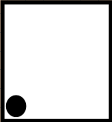 En segunda figura, se mueve hacia la mitad del recuadro, manteniéndose en el lado izquierdo: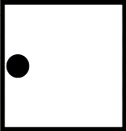 En la tercera vuelve a avanzar llegado a la esquina superior izquierda: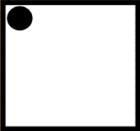 En la cuarta figura avanza nuevamente ahora hacia la derecha: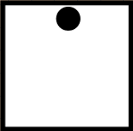 De esta manera podemos darnos cuenta de que el círculo avanza siguiendo la figura del recuadro siguiendo el movimiento de las manecillas del reloj.Entregar un par de ejercicios similares a los anteriores para que los alumnos lo resuelvan de manera individual. Invitar a que comparen los resultados con el resto de los compañeros para verificar que sean correctos.CIERRE3.- Entregar un ejercicio de sucesiones de imágenes para que los alumnos lo resuelvan de manera individual, posteriormente invitar a los alumnos a que comparen los resultados obtenidos con el resto del grupo.Entregar una sucesión de imágenes para que la completen de manera individual. Explicar: Ahora, es hora de que tú crees una serie, puedes utilizar como modelo cualquiera de las series trabajadas durante el tema. Intercámbiala con algún compañero para que trate de resolverla.EVALUACIÓN.-   RECURSOS.-  Situaciones, ejercicios, problemas, preguntas y operaciones.                              CRITERIOS.- Procedimientos adecuados y resultados correctos.EVALUACIÓN.-   RECURSOS.-  Situaciones, ejercicios, problemas, preguntas y operaciones.                              CRITERIOS.- Procedimientos adecuados y resultados correctos.RECURSOS DIDACTICOS.-  Ejercicios, sucesiones.RECURSOS DIDACTICOS.-  Ejercicios, sucesiones.PÁGINAS DEL LIBRO SEP DEL ALUMNO.-  140-144PÁGINAS DEL LIBRO SEP DEL ALUMNO.-  140-144Notas:__________________________________________________________________________________________________________________________ ________________________________________________________________________________________________________________________________________________________________________________________________________________________________________________________________________________________________________________________________________________________________________________________________________________________________________________________________________________________________________________________________________________________________________________________________________________________________________________________________Notas:__________________________________________________________________________________________________________________________ ________________________________________________________________________________________________________________________________________________________________________________________________________________________________________________________________________________________________________________________________________________________________________________________________________________________________________________________________________________________________________________________________________________________________________________________________________________________________________________________________EJESentido Numérico y pensamiento algebraicoAPRENDIZAJES ESPERADOS-Resuelve problemas que implican identificar la regularidad de sucesiones con progresión aritmética, geométrica o especial.-Resuelve problemas que implican multiplicar o dividir números fraccionarios o decimales con números naturales.-Resuelve problemas que implican comparar dos o más razones.CONTENIDO DISCIPLINARProblemas multiplicativosResolución de problemas que impliquen una división de número fraccionario o decimal entre un número natural.ESTÁNDARES QUE SE FAVORECEN1.3.2. Resuelve problemas que impliquen multiplicar o dividir números fraccionarios o decimales entre números naturales, utilizando los algoritmos convencionales.4.2. Aplica el razonamiento matemático a la solución de problemas personales, sociales y naturales, aceptando el principio de que existen diversos procedimientos para resolver los problemas particulares.COMPETENCIAS MATEMÁTICAS- Resolver problemas de manera autónoma.                               - Comunicar información matemática.- Validar procedimientos y resultados.                                         - Manejar técnicas eficientemente.SECUENCIA DIDÁCTICASECUENCIA DIDÁCTICAMOMENTOFECHA DE  APLICACIONSESIÓN Y ACTIVIDADESINICIO4.- Solicitar a los alumnos que se reúnan en parejas y resuelvan el ejercicio que se les entregará, en él, deben responder algunos ejercicios que impliquen la resolución la división de un número fraccionario entre un número natural.Solicitar que comparen con el resto del grupo las respuestas obtenidas, ¿Coinciden?, ¿Cuáles fueron los procedimientos utilizados para resolverlos?, ¿Utilizaron los mismos procedimientos o alguno parecido?Explicar: Para resolver este tipo de problemas utilizaste la división de fracciones, en este caso, solamente podemos dividir el numerador entre las partes en que será repartido, por ejemplo 6/4 entre dos, solamente debemos dividir el 6 entre 2 para obtener como resultado 3/4. Sin embargo, existen fracciones que no podrías dividir tan fácilmente, por ejemplo, al repartir 7/10 de kg de azúcar entre dos pasteles, el número siete no puede ser dividido exactamente entre 2, por lo tanto utilizaremos la técnica de división de fracciones ¿cómo se dividen las fracciones? ¡Muy simple! Como bien sabes, dos enteros se pueden representar de la siguiente manera: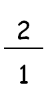 Para dividir la fracción 7/10 entre dos enteros debes acomodarlas de la siguiente manera: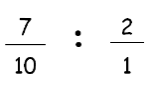 Y vamos a multiplicarlas en cruz, es decir el numerador de la primera fracción por el denominador de segunda fracción, este resultado será el numerador del resultado. 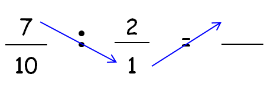 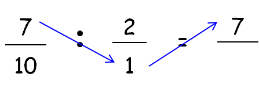 Y multiplicaremos el denominador de la primera fracción por numerador de la segundo, éste será el denominador del resultado. 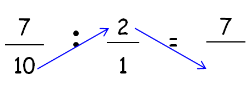 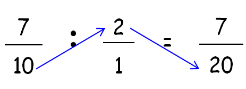 Indicar: Responde las siguientes divisiones de fracciones en tu cuaderno:8/10 ÷ 3 = 8/30                                      9/10 ÷ 4 = 9/40                            5/7 ÷ 2 = 5/14                              9/15 ÷ 4 = 9/6019/2 ÷ 5 = 19/10                                    4/5 ÷ 3 =  4/15                             7/8 ÷ 2 = 7/16                              3/6 ÷ 4 = 3/247/5 ÷ 2 = 7/10                                        8/9 ÷ 5 = 8/45DESARROLLO5.- Preguntar: ¿Recuerdas cuál es la manera correcta de dividir fracciones entre números naturales? Pedir que escriban en su cuaderno los siguientes problemas y los resuelvan.1. Don Jaime tenía 10/2 m de alambre, lo ha dividido en cuatro partes iguales para cercar un pequeño corral con forma cuadrada ¿Qué fracción de alambre utilizó en cada uno de los lados? 10/8 ó 5/42. Laura compró dos rollos de listón, uno de ellos contiene 8/4 m de listón, el otro contiene la mitad de listón ¿Qué cantidad de listón contiene el segundo rollo? 4/4 u 8/8 3. Raquel necesita 6/7 kg de harina para hornear un pastel, solamente tiene la tercera parte de la cantidad que ocupa ¿Qué cantidad de harina tiene? 2/7 o 6/214. Paulina compró una jarra con capacidad de 6/4 de litro, solamente preparó la mitad de esta cantidad de naranjada ¿Qué fracción de litro preparó de naranjada? 3/4 o 6/85. Una pipa de agua está llena de agua tratada hasta 8/10 de su capacidad, la quinta parte de ésta será utilizada para el riego de algunos árboles ¿Qué fracción del total de la capacidad de la pipa será utilizada? 8/50Solicitar que se reúnan con algún compañero y comparen sus respuestas ¿Son iguales? Comparen sus resultados con el resto del grupo para verificar que éstos sean correctos. Entregar un imprimible relacionado con la temática de estudio y pedir que lo resuelvan de manera individual.EVALUACIÓN.-   RECURSOS.-  Situaciones, ejercicios, problemas, preguntas y operaciones.                              CRITERIOS.- Procedimientos adecuados y resultados correctos.EVALUACIÓN.-   RECURSOS.-  Situaciones, ejercicios, problemas, preguntas y operaciones.                              CRITERIOS.- Procedimientos adecuados y resultados correctos.RECURSOS DIDACTICOS.-  Ejercicios.RECURSOS DIDACTICOS.-  Ejercicios.PÁGINAS DEL LIBRO SEP DEL ALUMNO.- 145-148PÁGINAS DEL LIBRO SEP DEL ALUMNO.- 145-148Notas:__________________________________________________________________________________________________________________________ ________________________________________________________________________________________________________________________________________________________________________________________________________________________________________________________________________________________________________________________________________________________________________________________________Notas:__________________________________________________________________________________________________________________________ ________________________________________________________________________________________________________________________________________________________________________________________________________________________________________________________________________________________________________________________________________________________________________________________________¿Cómo conocemos? El conocimiento científico y técnico contribuye a que tome decisiones para construir un entorno saludable¿Cómo conocemos? El conocimiento científico y técnico contribuye a que tome decisiones para construir un entorno saludable¿Cómo conocemos? El conocimiento científico y técnico contribuye a que tome decisiones para construir un entorno saludableAprendizajes esperados:Contenidos:Contenidos:- Aplica habilidades, actitudes y valores de la formación científica básica durante la planeación, el desarrollo, la comunicación y la evaluación de un proyecto de su interés en el que integra contenidos del curso.Proyecto estudiantil para integrar y aplicar aprendizajes esperados y las competenciasPreguntas opcionales:Acciones para cuidar al ambiente.- ¿Cuáles son las acciones de consumo sustentable que podemos llevar a la práctica de manera cotidiana en nuestra localidad, con base en su contribución en el cuidado de la riqueza natural?Proyecto estudiantil para integrar y aplicar aprendizajes esperados y las competenciasPreguntas opcionales:Acciones para cuidar al ambiente.- ¿Cuáles son las acciones de consumo sustentable que podemos llevar a la práctica de manera cotidiana en nuestra localidad, con base en su contribución en el cuidado de la riqueza natural?Estándares que se favorecen:Estándares que se favorecen:Competencias que se favorecen: 3. Habilidades asociadas a la ciencia3.2. Aplica habilidades necesarias para la investigación científica: responde preguntas o identifica problemas, revisa resultados, registra datos de observaciones y experimentos, construye, aprueba o rechaza hipótesis, desarrolla explicaciones y comunica resultados.3.4. Explica cómo las conclusiones de una investigación científica son consistentes con los datos y evidencias.3.5. Diseña, construye y evalúa dispositivos o modelos aplicando los conocimientos necesarios y las propiedades de los materiales.3.6. Comunica los resultados de observaciones e investigaciones al usar diversos recursos, incluyendo formas simbólicas, como los esquemas, gráficas y exposiciones, así como las tecnologías de la comunicación y la información.4. Actitudes asociadas a la ciencia4.1. Expresa curiosidad acerca de los fenómenos y procesos naturales en una variedad de contextos y comparte e intercambia ideas al respecto.4.2. Valora el conocimiento científico y sus enfoques para investigar y explicar los fenómenos y procesos naturales.4.3. Manifiesta disposición y toma decisiones en favor del cuidado del ambiente.4.4. Valora y respeta las diferentes formas de vida.4.5. Manifiesta compromiso con la idea de la interdependencia de los humanos con la naturaleza y la necesidad de cuidar la riqueza natural.4.6. Manifiesta responsabilidad al tomar decisiones informadas para cuidar su salud.4.7. Disfruta y aprecia los espacios naturales disponibles para la recreación y la actividad física.4.8. Manifiesta disposición para el trabajo colaborativo y reconoce la importancia de la igualdad de oportunidades.3. Habilidades asociadas a la ciencia3.2. Aplica habilidades necesarias para la investigación científica: responde preguntas o identifica problemas, revisa resultados, registra datos de observaciones y experimentos, construye, aprueba o rechaza hipótesis, desarrolla explicaciones y comunica resultados.3.4. Explica cómo las conclusiones de una investigación científica son consistentes con los datos y evidencias.3.5. Diseña, construye y evalúa dispositivos o modelos aplicando los conocimientos necesarios y las propiedades de los materiales.3.6. Comunica los resultados de observaciones e investigaciones al usar diversos recursos, incluyendo formas simbólicas, como los esquemas, gráficas y exposiciones, así como las tecnologías de la comunicación y la información.4. Actitudes asociadas a la ciencia4.1. Expresa curiosidad acerca de los fenómenos y procesos naturales en una variedad de contextos y comparte e intercambia ideas al respecto.4.2. Valora el conocimiento científico y sus enfoques para investigar y explicar los fenómenos y procesos naturales.4.3. Manifiesta disposición y toma decisiones en favor del cuidado del ambiente.4.4. Valora y respeta las diferentes formas de vida.4.5. Manifiesta compromiso con la idea de la interdependencia de los humanos con la naturaleza y la necesidad de cuidar la riqueza natural.4.6. Manifiesta responsabilidad al tomar decisiones informadas para cuidar su salud.4.7. Disfruta y aprecia los espacios naturales disponibles para la recreación y la actividad física.4.8. Manifiesta disposición para el trabajo colaborativo y reconoce la importancia de la igualdad de oportunidades.- Comprensión de fenómenos y procesos naturales desde la perspectiva científica.- Toma de decisiones informadas para el cuidado del ambiente y la promoción de la salud orientadas a la cultura de la prevención.- Comprensión de los alcances y limitaciones de la ciencia y del desarrollo tecnológico en diversos contextos.APRENDIZAJES ESPERADOSCONTENIDOSTEMA DE LA SESIÓNAplica habilidades, actitudes y valores de la formación científica básica durante la planeación, el desarrollo, la comunicación y la evaluación de un proyecto de su interés en el que integra contenidos del curso.Acciones para cuidar al ambiente.¿Cuáles son las acciones de consumo sustentable que podemos llevar a la práctica de manera cotidiana en nuestra localidad, con base en su contribución en el cuidado de la riqueza natural?Organización de equipos para elaborar acciones que ayuden en el cuidado al ambiente.SECUENCIA DIDÁCTICAEVALUACIÓNINICIOMencionar que en este proyecto investigarán acerca de ¿Cuáles son las acciones de consumo sustentable que podemos llevar a la práctica de manera cotidiana en nuestra localidad, con base en su contribución en el cuidado de la riqueza natural?DESARROLLO Mencionar que pueden presentar su investigación de varias formas:Puedes realizar un tríptico, una exposición o un cartel.Preguntar: ¿Cuál de estas opciones te gustaría realizar?CIERRE Solicitar que se organicen en equipos y decidan qué es lo que van hacer.INICIOMencionar que en este proyecto investigarán acerca de ¿Cuáles son las acciones de consumo sustentable que podemos llevar a la práctica de manera cotidiana en nuestra localidad, con base en su contribución en el cuidado de la riqueza natural?DESARROLLO Mencionar que pueden presentar su investigación de varias formas:Puedes realizar un tríptico, una exposición o un cartel.Preguntar: ¿Cuál de estas opciones te gustaría realizar?CIERRE Solicitar que se organicen en equipos y decidan qué es lo que van hacer.RECURSOS DIDÁCTICOSINICIOMencionar que en este proyecto investigarán acerca de ¿Cuáles son las acciones de consumo sustentable que podemos llevar a la práctica de manera cotidiana en nuestra localidad, con base en su contribución en el cuidado de la riqueza natural?DESARROLLO Mencionar que pueden presentar su investigación de varias formas:Puedes realizar un tríptico, una exposición o un cartel.Preguntar: ¿Cuál de estas opciones te gustaría realizar?CIERRE Solicitar que se organicen en equipos y decidan qué es lo que van hacer.PÁGINAS DEL LIBRO DEL ALUMNO.- 165 - 166Notas:___________________________________________________________________________________________________________________________ ________________________________________________________________________________________________________________________________Notas:___________________________________________________________________________________________________________________________ ________________________________________________________________________________________________________________________________APRENDIZAJES ESPERADOSCONTENIDOSTEMA DE LA SESIÓNAplica habilidades, actitudes y valores de la formación científica básica durante la planeación, el desarrollo, la comunicación y la evaluación de un proyecto de su interés en el que integra contenidos del curso.Acciones para cuidar al ambiente.¿Cuáles son las acciones de consumo sustentable que podemos llevar a la práctica de manera cotidiana en nuestra localidad, con base en su contribución en el cuidado de la riqueza natural?A organizar las actividades.SECUENCIA DIDÁCTICAEVALUACIÓNINICIOIndicar: Redacta preguntas sobre lo que requieren saber acerca del tema que eligieron.DESARROLLOPedir que comenten en equipo, dónde pueden investigar, con quién pueden hacerlo y quién tienen material que les pueda servir. Entregar formato para que lo contesten en equipo.CIERRESolicitar que investiguen sobre su tema.INICIOIndicar: Redacta preguntas sobre lo que requieren saber acerca del tema que eligieron.DESARROLLOPedir que comenten en equipo, dónde pueden investigar, con quién pueden hacerlo y quién tienen material que les pueda servir. Entregar formato para que lo contesten en equipo.CIERRESolicitar que investiguen sobre su tema.RECURSOS DIDÁCTICOSINICIOIndicar: Redacta preguntas sobre lo que requieren saber acerca del tema que eligieron.DESARROLLOPedir que comenten en equipo, dónde pueden investigar, con quién pueden hacerlo y quién tienen material que les pueda servir. Entregar formato para que lo contesten en equipo.CIERRESolicitar que investiguen sobre su tema.PÁGINAS DEL LIBRO DEL ALUMNO.-  165 - 166Notas:___________________________________________________________________________________________________________________________ ________________________________________________________________________________________________________________________________Notas:___________________________________________________________________________________________________________________________ ________________________________________________________________________________________________________________________________APRENDIZAJES ESPERADOSCONTENIDOSTEMA DE LA SESIÓNAplica habilidades, actitudes y valores de la formación científica básica durante la planeación, el desarrollo, la comunicación y la evaluación de un proyecto de su interés en el que integra contenidos del curso.Acciones para cuidar al ambiente.¿Cuáles son las acciones de consumo sustentable que podemos llevar a la práctica de manera cotidiana en nuestra localidad, con base en su contribución en el cuidado de la riqueza natural?A juntar la información.SECUENCIA DIDÁCTICAEVALUACIÓNINICIO Mencionar que ahora que ya saben lo que van hacer, es momento de ponerse a trabajar.DESARROLLOSolicitar que se reúnan en equipo.Pedir que reúnan la información y comiencen a realizar el borrador de su proyecto.CIERREInvitar a que revisen la ortografía.RECURSO.- Borrador.CRITERIO.- Organización y presentación de la información.INICIO Mencionar que ahora que ya saben lo que van hacer, es momento de ponerse a trabajar.DESARROLLOSolicitar que se reúnan en equipo.Pedir que reúnan la información y comiencen a realizar el borrador de su proyecto.CIERREInvitar a que revisen la ortografía.RECURSOS DIDÁCTICOSINICIO Mencionar que ahora que ya saben lo que van hacer, es momento de ponerse a trabajar.DESARROLLOSolicitar que se reúnan en equipo.Pedir que reúnan la información y comiencen a realizar el borrador de su proyecto.CIERREInvitar a que revisen la ortografía.PÁGINAS DEL LIBRO DEL ALUMNO.-  165 - 166Notas:___________________________________________________________________________________________________________________________ ________________________________________________________________________________________________________________________________Notas:___________________________________________________________________________________________________________________________ ________________________________________________________________________________________________________________________________Retos del mundoRetos del mundoAprendizajes esperados:Contenidos:- Reconoce factores que inciden en la calidad de vida de la población en el mundo.- Valora los retos del mundo para mejorar el ambiente.- Diferencias en la calidad de vida en países representativos en el mundo.- Reducción de los gases de efecto invernadero.Eje temático:Competencias que se favorecen: Calidad de vida, ambiente y prevención de desastres.Participación en el espacio donde se vive.APRENDIZAJES ESPERADOSCONTENIDOSTEMA DE LA SESIÓNReconoce factores que inciden en la calidad de vida de la población en el mundo.Diferencias en la calidad de vida en países representativos en el mundo.El efecto invernadero.SECUENCIA DIDÁCTICAEVALUACIÓNINICIOPreguntar: ¿Qué es el efecto invernadero?, ¿Cómo se origina este fenómeno? DESARROLLOExplicar: La tierra recibe constante energía, esta energía es aprovechada por la misma tierra y por lo seres vivos que la habitamos. Dicha energía tiene un flujo continuo, es decir, la energía no se queda en la tierra sino que es expulsada y regresa al espacio sin embargo en la atmósfera existen gases que se denominan de efecto invernadero. CIERRE Entregar ejercicios sobre el tema para que los realicen.Compartir las respuestas del ejercicio anterior. RECURSO.- Ejercicio.CRITERIO.- Conocen lo que es el efecto invernadero. INICIOPreguntar: ¿Qué es el efecto invernadero?, ¿Cómo se origina este fenómeno? DESARROLLOExplicar: La tierra recibe constante energía, esta energía es aprovechada por la misma tierra y por lo seres vivos que la habitamos. Dicha energía tiene un flujo continuo, es decir, la energía no se queda en la tierra sino que es expulsada y regresa al espacio sin embargo en la atmósfera existen gases que se denominan de efecto invernadero. CIERRE Entregar ejercicios sobre el tema para que los realicen.Compartir las respuestas del ejercicio anterior. RECURSOS DIDÁCTICOSINICIOPreguntar: ¿Qué es el efecto invernadero?, ¿Cómo se origina este fenómeno? DESARROLLOExplicar: La tierra recibe constante energía, esta energía es aprovechada por la misma tierra y por lo seres vivos que la habitamos. Dicha energía tiene un flujo continuo, es decir, la energía no se queda en la tierra sino que es expulsada y regresa al espacio sin embargo en la atmósfera existen gases que se denominan de efecto invernadero. CIERRE Entregar ejercicios sobre el tema para que los realicen.Compartir las respuestas del ejercicio anterior. Ejercicios.PÁGINAS DEL LIBRO DEL ALUMNO.- 160 - 163Notas:___________________________________________________________________________________________________________________________ ________________________________________________________________________________________________________________________________Notas:___________________________________________________________________________________________________________________________ ________________________________________________________________________________________________________________________________APRENDIZAJES ESPERADOSCONTENIDOSTEMA DE LA SESIÓNValora los retos del mundo para mejorar el ambiente.Reducción de gases de efecto invernadero.Causas del efecto invernadero.SECUENCIA DIDÁCTICAEVALUACIÓNINICIOPreguntar: ¿Qué es el efecto invernadero?, ¿Por qué ocurre el efecto invernadero? DESARROLLOExplicar: Los gases de efecto invernadero son los gases que atrapan el calor en la atmósfera, de esta manera contribuyendo al calentamiento global. Algunos de los gases de efecto invernadero ocurren en la naturaleza como el vapor del agua, dióxido de carbono, metano y óxido nitroso; otros son producidos exclusivamente por el hombre como los aerosoles. CIERRE Pedir que copien y completen el siguiente texto en su cuaderno: Los gases de efecto invernadero permiten que la radiación entre a la atmósfera pero ya no dejan que salga, es decir, atrapan el calor dentro de la atmósfera.Algunos de los gases de efecto invernadero ocurren en la naturaleza como el vapor del agua, dióxido de carbono, metano y óxido nitroso; otros son producidos exclusivamente por el hombre como los aerosoles.El dióxido de carbono (CO2) es el principal gas emitido por las actividades humanas y se produce por la quema de combustible para generar energía y la combustión. Se estima que las actividades humanas producen más del doble de dióxido de carbono de lo que la naturaleza puede neutralizar. Entregar ejercicios sobre el tema para que los realicen.Invitar a que compartan sus respuestas.RECURSO.- Actividad.CRITERIO.- Analizan algunas de las causas del efecto invernadero. INICIOPreguntar: ¿Qué es el efecto invernadero?, ¿Por qué ocurre el efecto invernadero? DESARROLLOExplicar: Los gases de efecto invernadero son los gases que atrapan el calor en la atmósfera, de esta manera contribuyendo al calentamiento global. Algunos de los gases de efecto invernadero ocurren en la naturaleza como el vapor del agua, dióxido de carbono, metano y óxido nitroso; otros son producidos exclusivamente por el hombre como los aerosoles. CIERRE Pedir que copien y completen el siguiente texto en su cuaderno: Los gases de efecto invernadero permiten que la radiación entre a la atmósfera pero ya no dejan que salga, es decir, atrapan el calor dentro de la atmósfera.Algunos de los gases de efecto invernadero ocurren en la naturaleza como el vapor del agua, dióxido de carbono, metano y óxido nitroso; otros son producidos exclusivamente por el hombre como los aerosoles.El dióxido de carbono (CO2) es el principal gas emitido por las actividades humanas y se produce por la quema de combustible para generar energía y la combustión. Se estima que las actividades humanas producen más del doble de dióxido de carbono de lo que la naturaleza puede neutralizar. Entregar ejercicios sobre el tema para que los realicen.Invitar a que compartan sus respuestas.RECURSOS DIDÁCTICOSINICIOPreguntar: ¿Qué es el efecto invernadero?, ¿Por qué ocurre el efecto invernadero? DESARROLLOExplicar: Los gases de efecto invernadero son los gases que atrapan el calor en la atmósfera, de esta manera contribuyendo al calentamiento global. Algunos de los gases de efecto invernadero ocurren en la naturaleza como el vapor del agua, dióxido de carbono, metano y óxido nitroso; otros son producidos exclusivamente por el hombre como los aerosoles. CIERRE Pedir que copien y completen el siguiente texto en su cuaderno: Los gases de efecto invernadero permiten que la radiación entre a la atmósfera pero ya no dejan que salga, es decir, atrapan el calor dentro de la atmósfera.Algunos de los gases de efecto invernadero ocurren en la naturaleza como el vapor del agua, dióxido de carbono, metano y óxido nitroso; otros son producidos exclusivamente por el hombre como los aerosoles.El dióxido de carbono (CO2) es el principal gas emitido por las actividades humanas y se produce por la quema de combustible para generar energía y la combustión. Se estima que las actividades humanas producen más del doble de dióxido de carbono de lo que la naturaleza puede neutralizar. Entregar ejercicios sobre el tema para que los realicen.Invitar a que compartan sus respuestas.Ejercicios.PÁGINAS DEL LIBRO DEL ALUMNO.- 160 - 163Notas:___________________________________________________________________________________________________________________________ ________________________________________________________________________________________________________________________________Notas:___________________________________________________________________________________________________________________________ ________________________________________________________________________________________________________________________________Inicios de la Edad ModernaInicios de la Edad ModernaAprendizajes esperados:Contenidos:- Describe las características del arte, la cultura, la ciencia y la influencia del humanismo durante los inicios de la Edad Moderna.Temas para comprender el periodo¿Por qué Europa se convierte en un continente importante?- El humanismo, una nueva visión del hombre y del mundo.- El arte inspirado en la Antigüedad, florecimiento de la ciencia e importancia de la investigación.Competencias que se favorecen: Competencias que se favorecen: - Comprensión del tiempo y del espacio históricos.              - Manejo de información histórica.            - Formación de una  conciencia histórica para la convivencia.- Comprensión del tiempo y del espacio históricos.              - Manejo de información histórica.            - Formación de una  conciencia histórica para la convivencia.APRENDIZAJES ESPERADOSCONTENIDOSTEMA DE LA SESIÓNDescribe las características del arte, la cultura, la ciencia y la influencia del humanismo durante los inicios de la Edad Moderna.El humanismo, una nueva visión del hombre y del mundo.El humanismo.SECUENCIA DIDÁCTICAEVALUACIÓNINICIO Preguntar: ¿Qué tipo de razonamiento prevaleció durante el Renacimiento?, ¿A qué se le llamó Humanismo?, ¿Cuáles eran las características del pensamiento Humanista?DESARROLLOExplicar: Fue un movimiento intelectual, que se dio en el siglo XV en la región de Italia, que buscó la difusión de los conocimientos para hacer del hombre un individuo verdaderamente humano y natural, en contraposición a lo divino y sobrenatural que constituyeron la meta del medievo. Humanismo viene de "humanisti" que significa amante de la ciencia, del saber, y culto de las letras. Indicar: Copia el siguiente esquema en tu cuaderno: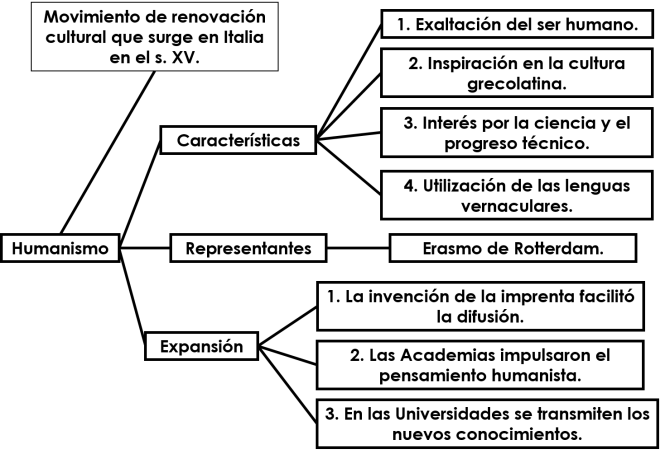 CIERREEntregar ejercicios sobre el tema para que los resuelvan.RECURSO.- Ejercicio.CRITERIO.- Mencionan la influencia del humanismo durante los inicios de la Edad Moderna.INICIO Preguntar: ¿Qué tipo de razonamiento prevaleció durante el Renacimiento?, ¿A qué se le llamó Humanismo?, ¿Cuáles eran las características del pensamiento Humanista?DESARROLLOExplicar: Fue un movimiento intelectual, que se dio en el siglo XV en la región de Italia, que buscó la difusión de los conocimientos para hacer del hombre un individuo verdaderamente humano y natural, en contraposición a lo divino y sobrenatural que constituyeron la meta del medievo. Humanismo viene de "humanisti" que significa amante de la ciencia, del saber, y culto de las letras. Indicar: Copia el siguiente esquema en tu cuaderno:CIERREEntregar ejercicios sobre el tema para que los resuelvan.RECURSOS DIDÁCTICOSINICIO Preguntar: ¿Qué tipo de razonamiento prevaleció durante el Renacimiento?, ¿A qué se le llamó Humanismo?, ¿Cuáles eran las características del pensamiento Humanista?DESARROLLOExplicar: Fue un movimiento intelectual, que se dio en el siglo XV en la región de Italia, que buscó la difusión de los conocimientos para hacer del hombre un individuo verdaderamente humano y natural, en contraposición a lo divino y sobrenatural que constituyeron la meta del medievo. Humanismo viene de "humanisti" que significa amante de la ciencia, del saber, y culto de las letras. Indicar: Copia el siguiente esquema en tu cuaderno:CIERREEntregar ejercicios sobre el tema para que los resuelvan.Ejercicios.PÁGINAS DEL LIBRO DEL ALUMNO.-   119Notas:___________________________________________________________________________________________________________________________ ________________________________________________________________________________________________________________________________Notas:___________________________________________________________________________________________________________________________ ________________________________________________________________________________________________________________________________APRENDIZAJES ESPERADOSCONTENIDOSTEMA DE LA SESIÓNDescribe las características del arte, la cultura, la ciencia y la influencia del humanismo durante los inicios de la Edad Moderna.El arte inspirado en la Antigüedad, florecimiento de la ciencia e importancia de la investigación.Las artes en el Renacimiento.SECUENCIA DIDÁCTICAEVALUACIÓNINICIO Preguntar: ¿Cuál fue la influencia del humanismo en las artes a inicios de la edad moderna?, ¿Por qué se dice que en la edad moderna se dio un renacimiento de las artes?, ¿Cuál es el gran legado artístico del renacimiento a la humanidad?DESARROLLOExplicar: El manejo de la perspectiva, la utilización del óleo, la conversión del cuadro en objeto de deleite individual que engendró a los coleccionistas y la ayuda generosa de los mecenas, contribuyeron al mayor auge de la pintura. Leonardo, Miguel Ángel y Rafael son las cumbres entre los miles que se destacan. Giorgione, Tiziano, Fra Angélico, Piero de la Francesca son algunos de los italianos. Los flamencos Juan y Humberto Van Eyck no desmerecen al lado de los nombrados.Entregar cuadros te texto para que formen el siguiente esquema en su cuaderno: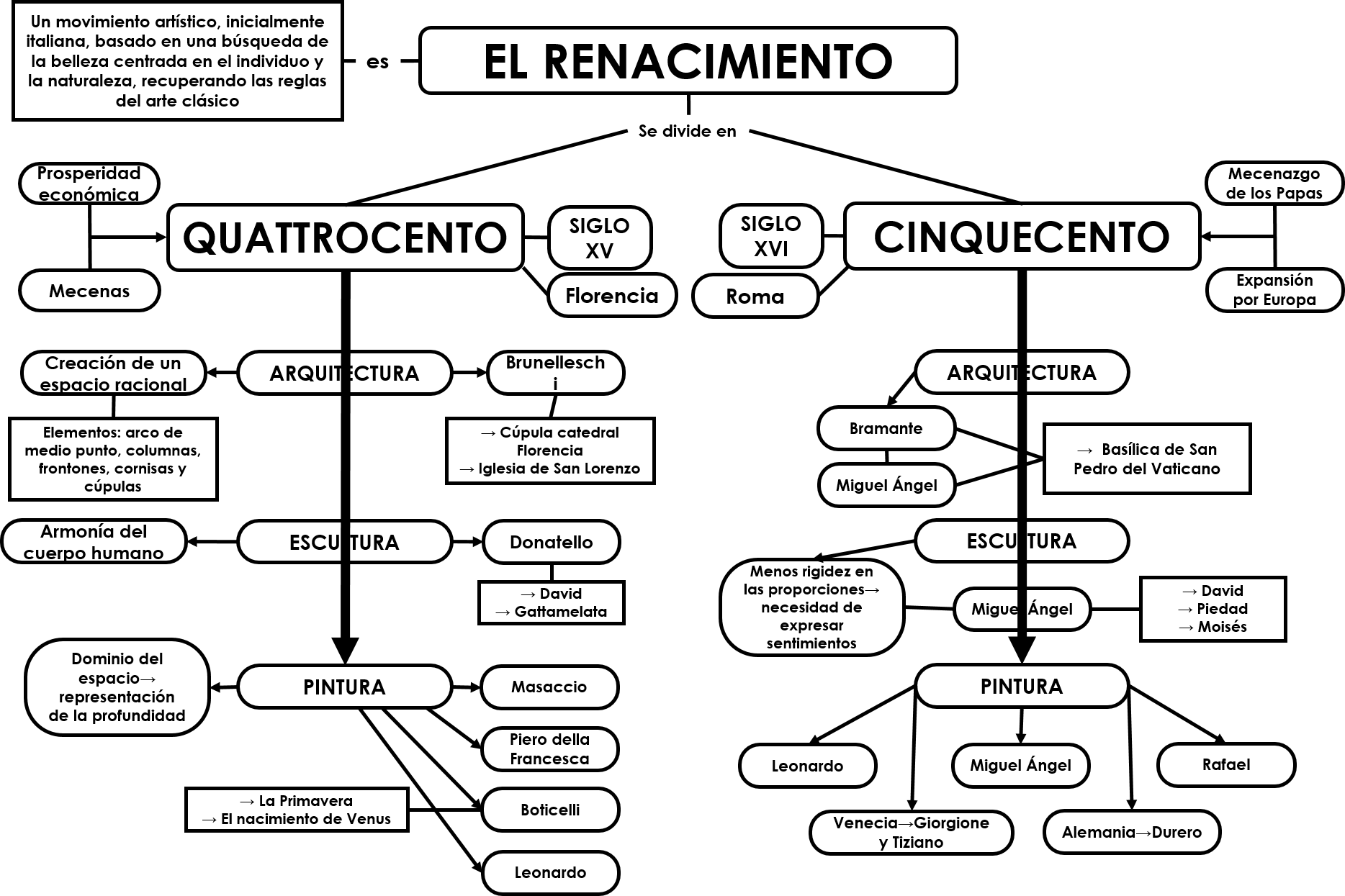 CIERREEntregar ejercicios sobre el tema para que los resuelvan.RECURSO.- Ejercicio.CRITERIO.- Identifican las características del arte durante los inicios de la Edad Moderna.INICIO Preguntar: ¿Cuál fue la influencia del humanismo en las artes a inicios de la edad moderna?, ¿Por qué se dice que en la edad moderna se dio un renacimiento de las artes?, ¿Cuál es el gran legado artístico del renacimiento a la humanidad?DESARROLLOExplicar: El manejo de la perspectiva, la utilización del óleo, la conversión del cuadro en objeto de deleite individual que engendró a los coleccionistas y la ayuda generosa de los mecenas, contribuyeron al mayor auge de la pintura. Leonardo, Miguel Ángel y Rafael son las cumbres entre los miles que se destacan. Giorgione, Tiziano, Fra Angélico, Piero de la Francesca son algunos de los italianos. Los flamencos Juan y Humberto Van Eyck no desmerecen al lado de los nombrados.Entregar cuadros te texto para que formen el siguiente esquema en su cuaderno:CIERREEntregar ejercicios sobre el tema para que los resuelvan.RECURSOS DIDÁCTICOSINICIO Preguntar: ¿Cuál fue la influencia del humanismo en las artes a inicios de la edad moderna?, ¿Por qué se dice que en la edad moderna se dio un renacimiento de las artes?, ¿Cuál es el gran legado artístico del renacimiento a la humanidad?DESARROLLOExplicar: El manejo de la perspectiva, la utilización del óleo, la conversión del cuadro en objeto de deleite individual que engendró a los coleccionistas y la ayuda generosa de los mecenas, contribuyeron al mayor auge de la pintura. Leonardo, Miguel Ángel y Rafael son las cumbres entre los miles que se destacan. Giorgione, Tiziano, Fra Angélico, Piero de la Francesca son algunos de los italianos. Los flamencos Juan y Humberto Van Eyck no desmerecen al lado de los nombrados.Entregar cuadros te texto para que formen el siguiente esquema en su cuaderno:CIERREEntregar ejercicios sobre el tema para que los resuelvan.Ejercicios.PÁGINAS DEL LIBRO DEL ALUMNO.-   120-121Notas:___________________________________________________________________________________________________________________________ ________________________________________________________________________________________________________________________________Notas:___________________________________________________________________________________________________________________________ ________________________________________________________________________________________________________________________________Acontecimientos sociales que demandan la participación ciudadanaAcontecimientos sociales que demandan la participación ciudadanaAcontecimientos sociales que demandan la participación ciudadanaAprendizajes esperados:Ámbito:Contenidos:- Argumenta sobre la importancia de la participación individual y colectiva en conjunto con autoridades, para la atención de asuntos de beneficio común.AulaCorresponsabilidad en los asuntos públicosQué acciones han realizado las autoridades del gobierno del lugar donde vivimos para promover bienestar colectivo. Qué acciones faltan para mejorar las condiciones de la comunidad. Por qué es importante la participación conjunta entre autoridades y ciudadanos para la atención de asuntos públicos. En qué decisiones y acciones de gobierno pueden influir los ciudadanos.Competencias que se favorecen: Competencias que se favorecen: Competencias que se favorecen: - Manejo y resolución de conflictos.                                                                - Participación social y política.- Manejo y resolución de conflictos.                                                                - Participación social y política.- Manejo y resolución de conflictos.                                                                - Participación social y política.APRENDIZAJES ESPERADOSCONTENIDOSTEMA DE LA SESIÓNArgumenta sobre la importancia de la participación individual y colectiva en conjunto con autoridades, para la atención de asuntos de beneficio común.Qué acciones han realizado las autoridades del gobierno del lugar donde vivimos para promover bienestar colectivo. Qué acciones faltan para mejorar las condiciones de la comunidad. Por qué es importante la participación conjunta entre autoridades y ciudadanos para la atención de asuntos públicos. En qué decisiones y acciones de gobierno pueden influir los ciudadanos.Bienestar colectivo entre autoridades y ciudadanía.SECUENCIA DIDÁCTICAEVALUACIÓNINICIO Preguntar: ¿Qué acciones realizan las autoridades de tu localidad para promover el bienestar colectivo?,  ¿En qué actividades del gobierno puede participar la ciudadanía? DESARROLLOExplicar que las autoridades tienen la responsabilidad de procurar el bienestar colectivo, pero si esta recibe el impulso de la participación social se podría trabajar mejor. Las autoridades deben velar porque los problemas se solucionen conforme a las leyes, y no por la fuerza. La tarea de la ciudadanía es conocer los problemas de su localidad, país y mundo. Mientras más informada esté, la ciudadanía podrá tomar mejores decisiones, adecuadas y conformes a una vida democrática. Pedir que anoten y completen la siguiente información en su cuaderno:Las autoridades tienen la responsabilidad de procurar el bienestar colectivo.La participación sirve para entender mejor las necesidades de la población y los puntos de vista de una sociedad para dar satisfacción a sus necesidades y solución a sus problemas.Socializar las frases de manera grupal para aclarar dudas.CIERRESolicitar que busquen una noticia acerca de las acciones del gobierno del Presidente de la República, el gobernador de la entidad, o el presidente municipal.Indicar: Redacta un texto breve donde expliques cómo esa acción expresa o no la voluntad de los ciudadanos.Leer algunos textos para comentar de manera grupal.RECURSO.- Noticia.CRITERIO.- Identifican las acciones de las autoridades para atender asuntos o situaciones de la ciudadanía.INICIO Preguntar: ¿Qué acciones realizan las autoridades de tu localidad para promover el bienestar colectivo?,  ¿En qué actividades del gobierno puede participar la ciudadanía? DESARROLLOExplicar que las autoridades tienen la responsabilidad de procurar el bienestar colectivo, pero si esta recibe el impulso de la participación social se podría trabajar mejor. Las autoridades deben velar porque los problemas se solucionen conforme a las leyes, y no por la fuerza. La tarea de la ciudadanía es conocer los problemas de su localidad, país y mundo. Mientras más informada esté, la ciudadanía podrá tomar mejores decisiones, adecuadas y conformes a una vida democrática. Pedir que anoten y completen la siguiente información en su cuaderno:Las autoridades tienen la responsabilidad de procurar el bienestar colectivo.La participación sirve para entender mejor las necesidades de la población y los puntos de vista de una sociedad para dar satisfacción a sus necesidades y solución a sus problemas.Socializar las frases de manera grupal para aclarar dudas.CIERRESolicitar que busquen una noticia acerca de las acciones del gobierno del Presidente de la República, el gobernador de la entidad, o el presidente municipal.Indicar: Redacta un texto breve donde expliques cómo esa acción expresa o no la voluntad de los ciudadanos.Leer algunos textos para comentar de manera grupal.RECURSOS DIDÁCTICOSINICIO Preguntar: ¿Qué acciones realizan las autoridades de tu localidad para promover el bienestar colectivo?,  ¿En qué actividades del gobierno puede participar la ciudadanía? DESARROLLOExplicar que las autoridades tienen la responsabilidad de procurar el bienestar colectivo, pero si esta recibe el impulso de la participación social se podría trabajar mejor. Las autoridades deben velar porque los problemas se solucionen conforme a las leyes, y no por la fuerza. La tarea de la ciudadanía es conocer los problemas de su localidad, país y mundo. Mientras más informada esté, la ciudadanía podrá tomar mejores decisiones, adecuadas y conformes a una vida democrática. Pedir que anoten y completen la siguiente información en su cuaderno:Las autoridades tienen la responsabilidad de procurar el bienestar colectivo.La participación sirve para entender mejor las necesidades de la población y los puntos de vista de una sociedad para dar satisfacción a sus necesidades y solución a sus problemas.Socializar las frases de manera grupal para aclarar dudas.CIERRESolicitar que busquen una noticia acerca de las acciones del gobierno del Presidente de la República, el gobernador de la entidad, o el presidente municipal.Indicar: Redacta un texto breve donde expliques cómo esa acción expresa o no la voluntad de los ciudadanos.Leer algunos textos para comentar de manera grupal.Periódicos.Revistas.PÁGINAS DEL LIBRO DEL ALUMNO.- 172-179Notas:___________________________________________________________________________________________________________________________ ________________________________________________________________________________________________________________________________Notas:___________________________________________________________________________________________________________________________ ________________________________________________________________________________________________________________________________Aprendizajes esperados:Competencias que se favorecen:Lenguaje artístico:Interpreta un baile folclórico de una región de México y valora su importancia como parte del patrimonio nacional.- Artística y cultural.- Expresión corporal y danza.EjeEjeEjeApreciaciónExpresiónContextualizaciónIdentificación de la diversidad de bailes en las distintas regiones geográficas del país.Interpretación libre de un baile regional mexicano, incorporando los aprendizajes dancísticos adquiridos durante su formación.Reflexión de los bailes folclóricos como parte del patrimonio nacional.APRENDIZAJES ESPERADOSCONTENIDOSTEMA DE LA SESIÓNInterpreta un baile folclórico de una región de México y valora su importancia como parte del patrimonio nacional.Identificación de la diversidad de bailes en las distintas regiones geográficas del país.Bailes regionales del país.SECUENCIA DIDÁCTICAEVALUACIÓNINICIO Preguntar: ¿Cómo se llama el baile folclórico de tu entidad?, ¿Cuáles son sus características?, ¿Qué otros bailes folclóricos del país conoces? DESARROLLOExplicar: Desde antes de la llegada de los españoles, en México, un gran variedad de danzas formaban parte de los ritmos de los pueblos que habitaban el territorio. Los evangelizadores de aquellos años trataron de extirparlas, pero en vista de la gran dificultad que se les presentó, por su gran arraigo entre las poblaciones indígenas prefirieron adaptarlas. Las danzas y los bailes folclóricos son la expresión del sentir de un pueblo, los cuales se realizaron principalmente durante las celebraciones y fiestas religiosas.Mostrar una tabla de algunas regiones del país con el nombre de su baile folclórico.Organizar equipos de tres o cuatro integrantes para que seleccionen el baile de una región de la república.CIERREEntregar ejercicios sobre el tema para que los resuelvan. Invitar a que comenten sus resultados.Pedir como tarea que investiguen las características del baile que escogieron y la música de la misma.RECURSO.- Ejercicio.CRITERIO.- Reconocen bailes folclóricos de diferentes entidades del país.INICIO Preguntar: ¿Cómo se llama el baile folclórico de tu entidad?, ¿Cuáles son sus características?, ¿Qué otros bailes folclóricos del país conoces? DESARROLLOExplicar: Desde antes de la llegada de los españoles, en México, un gran variedad de danzas formaban parte de los ritmos de los pueblos que habitaban el territorio. Los evangelizadores de aquellos años trataron de extirparlas, pero en vista de la gran dificultad que se les presentó, por su gran arraigo entre las poblaciones indígenas prefirieron adaptarlas. Las danzas y los bailes folclóricos son la expresión del sentir de un pueblo, los cuales se realizaron principalmente durante las celebraciones y fiestas religiosas.Mostrar una tabla de algunas regiones del país con el nombre de su baile folclórico.Organizar equipos de tres o cuatro integrantes para que seleccionen el baile de una región de la república.CIERREEntregar ejercicios sobre el tema para que los resuelvan. Invitar a que comenten sus resultados.Pedir como tarea que investiguen las características del baile que escogieron y la música de la misma.RECURSOS DIDÁCTICOSINICIO Preguntar: ¿Cómo se llama el baile folclórico de tu entidad?, ¿Cuáles son sus características?, ¿Qué otros bailes folclóricos del país conoces? DESARROLLOExplicar: Desde antes de la llegada de los españoles, en México, un gran variedad de danzas formaban parte de los ritmos de los pueblos que habitaban el territorio. Los evangelizadores de aquellos años trataron de extirparlas, pero en vista de la gran dificultad que se les presentó, por su gran arraigo entre las poblaciones indígenas prefirieron adaptarlas. Las danzas y los bailes folclóricos son la expresión del sentir de un pueblo, los cuales se realizaron principalmente durante las celebraciones y fiestas religiosas.Mostrar una tabla de algunas regiones del país con el nombre de su baile folclórico.Organizar equipos de tres o cuatro integrantes para que seleccionen el baile de una región de la república.CIERREEntregar ejercicios sobre el tema para que los resuelvan. Invitar a que comenten sus resultados.Pedir como tarea que investiguen las características del baile que escogieron y la música de la misma.Ejercicios.PÁGINAS DEL LIBRO DEL ALUMNO.-  Notas:___________________________________________________________________________________________________________________________ ________________________________________________________________________________________________________________________________Notas:___________________________________________________________________________________________________________________________ ________________________________________________________________________________________________________________________________